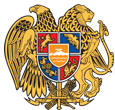 ՀԱՅԱՍՏԱՆԻ ՀԱՆՐԱՊԵՏՈՒԹՅՈՒՆ 
ԿՈՏԱՅՔԻ ՄԱՐԶ
ԲՅՈՒՐԵՂԱՎԱՆԻ ՀԱՄԱՅՆՔԱՊԵՏԱՐԱՆ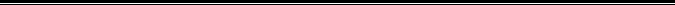 ԹՈՒՅԼՏՎՈՒԹՅՈՒՆ N ՈԽԾ - 03-20ՈԳԵԼԻՑ ԵՎ ԱԼԿՈՀՈԼԱՅԻՆ ԽՄԻՉՔՆԵՐԻ ԵՎ (ԿԱՄ) ԾԽԱԽՈՏԻ ԱՐՏԱԴՐԱՆՔԻ ՎԱՃԱՌՔԻ Տրված` 14 հունվար 2020թ.
Վաճառքի կամ իրացման թույլատրված ապրանքի անվանումը` 
  Ոգելից խմիչքի և ծխախոտի արտադրանքի վաճառք:Հայտատու իրավաբանական անձի լրիվ անվանումը, կազմակերպաիրավական ձևը և գտնվելու վայրը կամ անհատ ձեռնարկատիրոջ անունը, ազգանունը և գտնվելու վայրը, հարկ վճարողի հաշվառման համարը` 
  ԷՄՄԱ ԱԼԼԱԽՎԵՐԴՅԱՆ, ՀՀ, ԿՈՏԱՅՔԻ ՄԱՐԶ, ԲՅՈՒՐԵՂԱՎԱՆ ՀԱՄԱՅՆՔ,           Ք. ԲՅՈՒՐԵՂԱՎԱՆ, ԿՈՏԱՅՔԻ ՓՈՂՈՑ, 35 Շենք , 19, ՀՎՀՀ` 43063404:
 
Գործունեության տեսակի իրականացման վայրը`
  ՀՀ ԿՈՏԱՅՔԻ ՄԱՐԶ, ՀԱՄԱՅՆՔ ԲՅՈՒՐԵՂԱՎԱՆ, Ք․ ԲՅՈՒՐԵՂԱՎԱՆ, ԿՈՏԱՅՔԻ ՓՈՂՈՑ, 35/73, 
Շինության տեսակը`
  Հիմնական շինություն:Թույլտվության գործողության ժամկետը` 
  01 հունվար 2020-թվականից մինչև 31 դեկտեմբեր 2020-թվականը:ՀԱՄԱՅՆՔԻ ՂԵԿԱՎԱՐ                                                      ՀԱԿՈԲ ԲԱԼԱՍՅԱՆ  